DB-JD91恒温恒湿机组系统模拟实验装置概 述“DB-JD91恒温恒湿机组系统模拟实验装置”是采用直流式空气处理系统，并配置压缩机、风冷冷凝器、蒸发器、加湿器、电加热器和风管等真实部件，可测量压力、温度、湿度等过程参数。通过对本装置的实验，能使学生熟悉直流式系统的空气处理过程，并得到热工测量和计算的基本训练。本装置适用于“制冷空调原理及应用”、“制冷空调技术”、“建筑电气控制技术”等课程的实验教学。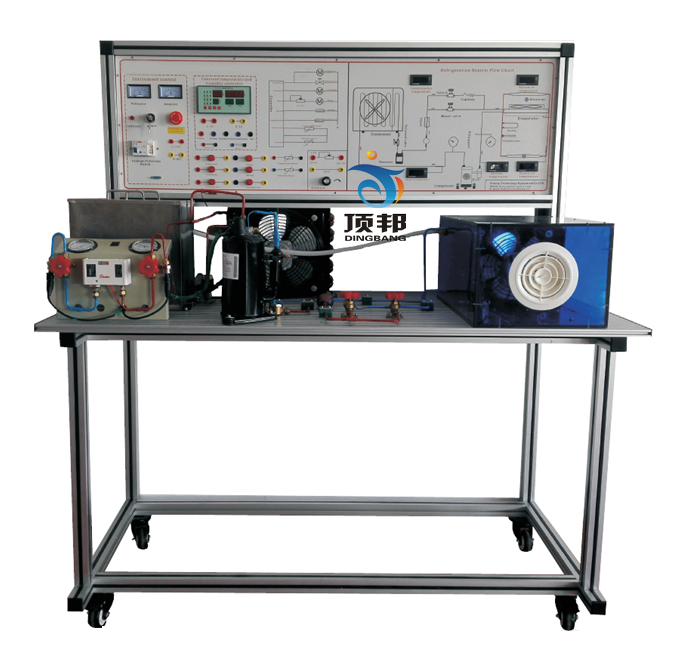 装置特点1、安全保护齐全：设有电压型漏电保护、电流型漏电保护、过流保护、过载保护、接地保护，可对人身及设备进行有效保护2、直观性好：装置直观展示了恒温恒湿机组空气调节系统的结构，风道采用有机玻璃面板，可清楚地看到空气循环系统的组成部件3、恒温恒湿空调采用大风量，低焓差的送风方式，以保持较小的温、湿度均恒性。而普通家用空调送风方面力求舒适。一般恒温恒湿空调送风量为普通家用空调送风量的2~3倍。4、 因湿度快速变化，机组需要频繁除湿，而恒温恒湿空调采用制冷除湿方式，所以要求空调制冷系统能频繁启动，对制冷系统要求非常高；而家用空调压缩机不能频繁启动，设置有压缩机三分钟停机保护。5、实验台面板上喷绘有恒温室恒湿机组制冷流程图，6、采用了二用节流方式：1.手动节流，2.毛细管节流7、可选择电子膨胀阀节流方式8、提供软件可监控电压，电流，频率，功率，功率因数，压力，流量等的，可实时显示在PC上，并可打印。9、空调的主要电气可手动连接，具有很好的动手性,连接线采用专用的D4连接线。 技术性能输入电源：单相三线  AC220V±10%  50Hz工作环境：温度-10℃～+40℃  相对湿度＜85%(25℃)  海拔＜4000m制冷剂：R22装置容量：＜1.5kVA重    量：100kg外形尺寸：150cm×60cm×130cm实验装置的基本配置及功能控制台采用工业铝型材结构和亚光彩色喷绘结构，造型新颖。最上层布置空气循环系统，可直观展示空气处理机组结构；正面设有电源控制及测量仪表功能板。底部装有四个带刹车的万向轮，便于移动和固定。交流电源单相三线220V交流电源供电，经漏电保护器，通过启、停开关控制总电源测量仪表4-20MA温湿度传感器2只，为了能够直观地读数，将各组温湿度信号取出温度测量范围为：-40℃～+120℃湿度测量范围为：0%～100%真空压力表2只（精度2.5级）量程分别为-0.1MPa～1.5MPa、-0.1MPa～3.5MPa和0～0.4MPa，分别实时测量制冷系统低压侧、高压侧、和蒸汽发生器的压力控制仪表压力控制器1只实时监测制冷系统低压侧压力、高压侧压力和蒸汽发生器压力，当高压高于设定值或低压低于设定值时，控制器发出控制信号切断压缩机电源空气处理机组空气处理机包括粗效过滤器、蒸汽喷管、表冷器、加热器和风机.风冷制冷机组：由2匹全封闭压缩机、风冷冷凝器、干燥过滤器、毛细管、表冷器和加液阀组成加湿系统：由蒸汽系统由蒸汽发生器和蒸汽喷管组成控制系统，由智能恒温恒湿控制系统自动控制加热系统：由PPT组成五、配置表实验项目恒温恒湿机组实训系统工作原理恒温恒湿机组空气调节运行工况实验电气的自控制制冷系统工作原理除湿系统工作原理加热系统工作原理制冷，加热，除湿应用关系温度，湿度传感器的应用恒温恒湿机组故障实训序号名称名称数量1压缩机1P1套2液视镜1套3冷凝器1套4蒸发器1套5风机1套6高压表面板1套7低压表面板1套8风机1套9手动膨胀阀1套10过滤器3/81套11毛细管，1套12温度表I9001套13多功能软件1套14压力传感器3PM-4-20MA2套15高低压控制器1套